Общая информация об Университете ИТМОСайт, где можно найти всю информацию для поступающих - https://abit.itmo.ru/Группа Вконтакте для поступающих - https://vk.com/abit.itmoКратко о направлениях:В Университете присутствует несколько направлений, каждое из направлений также делиться на отдельные части:IT - конкурс на данное направление очень высокий, потому что специалисты очень востребованы, соответственно и учиться совсем не легко. Но есть и немного более легких направлений (информационная безопасность, нейротехнологии)РобототехникаФизико-технический факультет - на данном факультете учиться большая часть наших спортсменов, нагрузка есть, но меньше чем у первых двух направленийБиотехнологии и низкотемпературные системы - химический факультет по сложности также как и 3 вариант, но другое направление. Есть направления по промышленному пивоварению, продуктам питания из растительного сырья и животного происхожденияЭкономический факультет - гуманитарный факультет, где представлено таможенное дело и экономикаБолее подробнее про направления можно посмотреть в общей презентации, которую я прикрепил к письму на странице 6.Для спортсменов по уровню сложности подойдет последние три направления, остальные направления подойдут только если у человека есть предрасположенность к направлению и быстро адаптируется к программе.Обучение в ИТМООбучение в ИТМО следующее - все зависит от преподаватель по программе, но в большинстве случаев нет преподаватель не отмечает на паре, но на какие то контрольные тесты и прочие нужно приходить. Многие занятия также транслируются в онлайн или проходятся онлайн-тесты.На сборы есть возможность поехать, если предварительно договориться с преподавателями. Наша команда гребного клуба ездит на сборы в зимние каникулы, майские праздники и летом (июль, август).Гребной клуб может помочь в обучении, подсказать по нагрузке, выписать какой то документ об отсутствии, но полностью закрывать обучение не может! В любом случае все будет зависеть от студента и его общения с преподавателем.Если несколько способов учиться в ИТМО:БакалавриатПоступление результатам ЕГЭПроходной балл 2020 года - 231 балл (Полная информация о проходных баллах по направлениям - https://abit.itmo.ru/pass_rate/)Перевод из другого ВУЗаТут попасть на направление не так трудно, места часто появляются. А наш гребной клуб может дать рекомендацию к переводуНеобходимо будет закрыть академическую разницу по предметамПоступление по программе ITMO.Sport.StarsВ данной программе участвуют только 3 вида спорта (гребной спорт, баскетбол, мини-футбол женский)Университет оплачивает обучение, поступить можно набрав минимальный проходной баллКол-во мест будет известно в середине апреляПо гребному спорту будем выбирать спортсменов по их достижениям в гребном спорте, а также по возможности “не отчислиться” в первый же год.Поступление на платноеГребной клуб может помочь с переводом на бюджет через год обучения на хорошо/отлично.МагистратураПоступление намного проще бакалавриата, у Университета ИТМО очень большое кол-во мест на магистратуре и не такие высокие цифры приема. Обучение также интересное, но из-за большого кол-ва мест поступить легче.Поступить можно разными способами, особенно проще, если учился в итмо ранее или в другом вузе со смежным направлением. Все варианты поступления (https://abit.itmo.ru/page/26/) Спортсмены приемущественно поступают по вступительным испытаниям (экзамен), по портфолио (если чем то занимался в бакалавриате связанным с наукой хотя бы немного)Гребной клуб Университета ИТМОУ гребного клуба есть свое помещение для зимней подготовки, так что можно параллельно с учебой в том же здании потренироваться.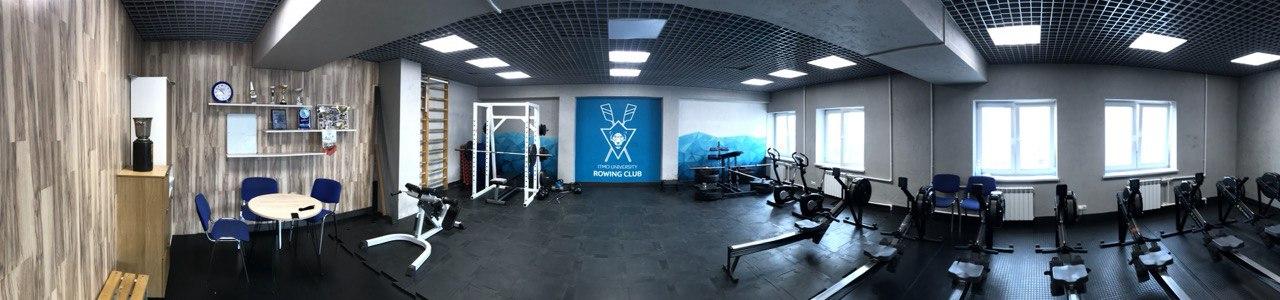 Уровни подготовки по гребле в университете подразделяются на несколько уровней:Первая сборнаяСборная на данный момент состоит из победителей СГЛ 2020 года, кандидатов в мастера спорта, мастеров спорта и бывших членов сборной РФ до 19/23Цели команды - международные студенческие соревнования, российские профессиональные соревнованияВторая сборнаяКоманда отбирается каждый год в сентябре и обучается гребли, в дальнейшем конкурируют за попадание в первый составЦели команды - СГЛ, участие в городских соревнованияхЖенская сборнаяПобедители зимнего сезона СГЛ 2019 и 2020 годаСекция среднего уровняЛюбители студенты/сотрудники/выпускники, которые тренируются для себя только в рамках зимней подготовки в нашем залеСекция базового уровняСамый низкий и легкий уровень, тренируют подготовительную группу преподаватели университетаДля профессиональных спортсменов:Для каждого спортсмена подготавливаем отдельный план соревнований/тренировок, чтобы у него была возможность тренироваться у своего тренера (если есть такая необходимость)Сопровождение на всех этапах поступления/обученияСтипендияСамые лучшие наши спортсмены получают максимальную стипендию в университете - ~30000Также полностью сопровождаем подачу заявления на стипендию и формируем мероприятия для этогоТренировочные сборы совместно с командой университета, даже при учете отдельной подготовкиПоездки с командой на международные соревнованияПомощь в переводе на бюджетную форму обучения (в случае поступления на контракт)Гибкий график тренировочного процессаПомощь в заселении в общежитие (выбор более доступного к месту тренировок места)Контактные данные: Тел: +7 (960) 278-49-20	E-mail: mail@iurc.ru 		VK: https://vk.com/kb_rowing				Instagram: https://www.instagram.com/itmorowers/ 